Government of the People's Republic of 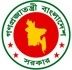 Office of the Executive EngineerDhaka PWD Division-1, , Dhaka-1000Email : ee_dhk1@pwd.gov.bdPhone: (02)-9558221, Fax: (02)-9558221IFT No : DD-1/ 05/2017-2018Invitation for TendersMemo No. 	Date : 13.02.18Sealed Tender are hereby invited under public procurement Regulation-2008 for the eligible tenderers as defined in the documents who has the legal capacity to enter into the contract with Bangladesh Government for the under mentioned works.¯§viK bs-		      		        	  				ZvwiLt-                              Abywjwc m`q AeMwZi Rb¨ †cÖiY Kiv n‡jv (†R¨ôZvi wfwË‡Z bq)|01.	cÖavb cÖ‡KŠkjx, MYc~Z© Awa`ßi, c~Z© feb, †m¸bevwMPv, XvKv|02.	cÖavb ¯’cwZ, ¯’vcZ¨ Awa`ßi, ¯’vcZ¨ feb, †m¸bevwMPv, XvKv|03.	gnvcwiPvjK, †m›Uªvj cÖwKDi‡g›U †UKwbK¨vj BDwbU, AvB,Gg,B,wW, e›UK bs-12 (3q Zjv), †k‡ievsjv bMi, XvKv| CPTU I‡qe mvB‡U `icÎ weÁwßwU cÖKvk I cÖPv‡ii Rb¨ Soft Copy I Hard Copy ‡cÖiY Kiv n‡jv|         	 mshyw³ t eY©bv †gvZv‡eK|04.	wefvMxq Kwgkbvi, XvKv wefvM, 1g 12 Zjv miKvix Awdm feb, †m¸bevwMPv, XvKv| Zuvi `ß‡i M„nxZ `icÎ/`icÎmg~n wmjMvjv Ae¯’vq 14/03/2018 wLªt Zvwi‡L `ycyi 1:00 Uvi g‡a¨ AÎ `ßi n‡Z †cÖwiZ ¶gZvcÖvß cÖwZwbwa (authorised representative) Gi wbKU n¯—vš—‡ii Aby‡iva Kiv n‡jv| Zuvi `ß‡i †Kvb `icÎ M„nxZ bv n‡q _vK‡j GKwU k~b¨ cÖwZ‡e`b AÎ `ß‡ii ¶gZvcÖvß cÖwZwbwai wbKU cÖ`v‡bi Aby‡iva Kiv n‡jv| mshyw³ t `icÎ `wjj-1(GK) ‡mU|05.	cywjk Kwgkbvi, XvKv †g‡UªvcwjUb cywjk, 36, K¨v‡Þb gbmyi Avjx miYx, XvKv| Zuvi `ß‡i M„nxZ `icÎ/`icÎmg~n wmjMvjv Ae¯’vq 14/03/2018 wLªt Zvwi‡L `ycyi 1:00 Uvi g‡a¨ AÎ `ßi n‡Z †cÖwiZ ¶gZvcÖvß cÖwZwbwa (authorised representative) Gi wbKU n¯ÍvšÍ‡ii Aby‡iva Kiv n‡jv| Zuvi `ß‡i †Kvb `icÎ M„nxZ bv n‡q _vK‡j GKwU k~b¨ cÖwZ‡e`b AÎ `ß‡ii ¶gZvcÖvß cÖwZwbwai wbKU cÖ`v‡bi Aby‡iva Kiv n‡jv| mshyw³ t `icÎ `wjj-1(GK) ‡mU|06.	AwZwi³ cÖavb cÖ‡KŠkjx, XvKv MYc~Z© †Rvb, †m¸bevwMPv, XvKv| mshyw³ t `icÎ `wjj-1(GK) ‡mU|07.	AwZwi³ cÖavb cÖ‡KŠkjx, MYc~Z© †Rvb PÆMÖvg/Lyjbv/ivRkvnx/wm‡jU/ewikvj/iscyi| 08.	ZË¡veavqK cÖ‡KŠkjx, mgš^q/Dbœqb, MYc~Z© Awa`ßi, c~Z© feb, XvKv|09.	ZË¡veavqK cÖ‡KŠkjx, XvKv MYc~Z© mv‡K©j-1, XvKv| mshyw³ t `icÎ `wjj – 1(GK) ‡mU|	10.	ZË¡veavqK cÖ‡KŠkjx, XvKv MYc~Z© mv‡K©j-2/XvKv MYc~Z© B/Gg mv‡K©j-1/PÆMÖvg MYc~Z© mv‡K©j-1/ ivRkvnx MYc~Z© mv‡K©j/Lyjbv MYc~Z© mv‡K©j/ ewikvj MYc~Z© mv‡K©j/wm‡jU MYc~Z© mv‡K©j/iscyi MYc~Z© mv‡K©j| 11.   	 AwZwi³ wWAvBwR (G‡÷U), evsjv‡`k cywjk, cywjk †nW‡KvqvU©vm©, XvKv|  mshyw³ t `icÎ `wjj-1(GK) ‡mU|12.	gvbbxq gš¿x g‡nv`‡qi GKvšÍ mwPe, M„nvqb I MYc~Z© gš¿Yvjq, evsjv‡`k mwPevjq, XvKv|	 13.	mwPe g‡nv`‡qi GKvšÍ mwPe, M„nvqb I MYc~Z© gš¿Yvjq, evsjv‡`k mwPevjq, XvKv|14.	wbe©vnx cÖ‡KŠkjx, XvKv MYc~Z© wefvM-2, XvKv| Zuvi `ß‡i M„nxZ `icÎ/`icÎmg~n wmjMvjv Ae¯’vq 14/03/2018 wLªt Zvwi‡L `ycyi 1:00 Uvi g‡a¨ AÎ `ßi n‡Z †cÖwiZ ¶gZvcÖvß cÖwZwbwa (authorised representative) Gi wbKU n¯ÍvšÍ‡ii Aby‡iva Kiv n‡jv| Zuvi `ß‡i †Kvb `icÎ M„nxZ bv n‡q _vK‡j GKwU k~b¨ cÖwZ‡e`b AÎ `ß‡ii ¶gZvcÖvß cÖwZwbwai wbKU cÖ`v‡bi Aby‡iva Kiv n‡jv| mshyw³ t `icÎ `wjj-1(GK) ‡mU|15.	wbe©vnx cÖ‡KŠkjx, MYc~Z© B/Gg wefvM-1, ‡m¸bevwMPv, XvKv| mshyw³ t `icÎ `wjj-2(`yB) ‡mU|16.	wbe©vnx cÖ‡KŠkjx (I GÛ Gg), MYc~Z© Awa`ßi, c~Z© feb, †m¸bevwMPv, XvKv| MYc~Z© Awa`ß‡ii I‡qe mvB‡U `icÎ weÁwßwU cÖKvk I cÖPv‡ii Rb¨ Soft Copy I Hard Copy ‡cÖiY Kiv n‡jv| 		mshyw³ t eY©bv †gvZv‡eK|¯§viK bs-	      		        	  					ZvwiLt- I cÖ‡qvRbxq e¨e¯’v MÖn‡Yi Rb¨ †cÖiY Kiv n‡jv t 	wefvMxq Kwgkbvi, XvKv wefvM, 1g 12 Zjv miKvix Awdm feb, †m¸bevwMPv, XvKv/ cywjk Kwgkbvi, XvKv †g‡UªvcwjUb cywjk, 36, K¨v‡Þb gbmyi Avjx miYx, XvKv / AwZwi³ wWAvBwR (G‡÷U), evsjv‡`k cywjk, cywjk †nW‡KvqvU©vm©, XvKv/ wbe©vnx cÖ‡KŠkjx, XvKv MYc~Z© wefvM, bMi/3/4/†gwW‡Kj K‡jR MYc~Z© wefvM/gwZwSj MYc~Z© wefvM/m¤ú` MYc~Z© wefvM/AvwRgcyi MYc~Z© wefvM/†k‡ievsjv bMi MYc~Z© wefvM-1/2/3/gnvLvjx MYc~Z© wefvM/ wgicyi MYc~Z© wefvM /mvfvi MYc~Z© wefvM/i¶Yv‡e¶Y MYc~Z© wefvM, XvKv/ PÆMÖvg MYc~Z© wefvM-1, PÆMÖvg/Lyjbv MYc~Z© wefvM-1, Lyjbv/ ivRkvnx MYc~Z© wefvM-1, ivRkvnx/ wm‡jU MYc~Z© wefvM, wm‡jU/ ewikvj MYc~Z© wefvM, ewikvj/iscyi MYc~Z© wefvM, iscyi Ges Dc-wefvMxq cÖ‡KŠkjx, XvKv MYc~Z© Dc-wefvM-5, XvKv| mshyw³ t `icÎ `wjj - 1(GK) ‡mU|	MYcÖRvZš¿x evsjv‡`k miKviwbe©vnx cÖ‡KŠkjxi Kvh©vjqXvKv MYc~Z© wefvM-1,XvKv15,  †ivW, XvKv-1000†dvb t 9558221, d¨v· t 9558221www.pwd.gov.bd¯§viK bs  							 	     ZvwiL teivei,Editor  Tribune FR Tower, 8/C PanthapathShukrabad, Dhaka-1207.weÁvcb g¨v‡bRvi‡fv‡ii WvK4-wW, ‡g‡niev cøvRv33, †ZvcLvbv †ivW, XvKv-1000|welq t 	Construction of Senior Officer’s Quarter at Ramna Thana Complex, . Including Civil, Internal Sanitary and Electrification works Up to 5th floor with Double Basement and 21-Storied Foundation  Gi ‰`wbK cwÎKvq `icÎ weÁwß cÖKvk cÖms‡M| 	Dchy©³ wel‡qi Av‡jv‡K Rvbv‡bv hv‡”Q †h, GZ`ms‡M mshy³ Ò`icÎ weÁwßÓ wU Riæix wfwË‡Z Avcbvi eûj cÖPvwiZ ˆ`wbK cwÎKvq AvMvgx 14/02/2018Bs Zvwi‡L 4 (Pvi) Kjvg 18 (AvUvi ) BwÂ gv‡c Qvcv‡bvi Rb¨ Aby‡iva Kiv n‡jv| weÁvcb cÖKv‡ki w`b me¸‡jv ms¯‹i‡Y weÁwßwU cÖKvk Ki‡Z n‡e|   	GLv‡b D‡jøL¨ †h, weÁwß cÖPv‡ii w`‡bi mKj ms¯‹i‡Yi cwÎKv 5 (cuvP) Kwc †mŠRb¨ msL¨v Ges weÁvcb cÖPv‡ii wej h_vmg‡q AÎ Kvh©vj‡q `vwLj Kivi Rb¨ Aby‡iva Kiv n‡jv| wej Ges eivÏ cÖvwß mv‡c‡ÿ miKvix wewa †gvZv‡eK µm †P‡Ki gva¨‡g wej cwi‡kva Kiv n‡e|mshy³ t  `icÎ weÁwß 1 (GK) Kwc|(mvjvn& &g`)wbe©vnx cÖ‡KŠkjxXvKv MYcyZ© wefvM-1, XvKv|e-mail : ee_dhk1@pwd.gov.bd¯§viK bs  							 	     ZvwiL:-  Abywjwc m`q AeMwZ I cÖ‡qvRbxq e¨e¯’v MÖn‡Yi Rb¨ mshyw³mn †cÖiY Kiv n‡jv t-01|	AwZwi³ cÖavb cÖ‡KŠkjx, XvKv MYc~Z© †Rvb, XvKv|02|	ZË¡veavqK cÖ‡KŠkjx, XvKv MYc~Z© mv‡K©j-1, XvKv|wbe©vnx cÖ‡KŠkjxXvKv MYc~Z© wefvM-1, XvKv|010101Ministry/DivisionMinistry/DivisionMinistry of Home AffairsMinistry of Home AffairsMinistry of Home AffairsMinistry of Home AffairsMinistry of Home AffairsMinistry of Home AffairsMinistry of Home AffairsMinistry of Home AffairsMinistry of Home Affairs020202AgencyAgencyPublic Works Department (PWD)Public Works Department (PWD)Public Works Department (PWD)Public Works Department (PWD)Public Works Department (PWD)Public Works Department (PWD)Public Works Department (PWD)Public Works Department (PWD)Public Works Department (PWD)030303Procuring Entity NameProcuring Entity NameExecutive  Engineer, Dhaka PWD Division-1, .Executive  Engineer, Dhaka PWD Division-1, .Executive  Engineer, Dhaka PWD Division-1, .Executive  Engineer, Dhaka PWD Division-1, .Executive  Engineer, Dhaka PWD Division-1, .Executive  Engineer, Dhaka PWD Division-1, .Executive  Engineer, Dhaka PWD Division-1, .Executive  Engineer, Dhaka PWD Division-1, .Executive  Engineer, Dhaka PWD Division-1, .040404Procuring Entity CodeProcuring Entity CodeNot used at presentNot used at presentNot used at presentNot used at presentNot used at presentNot used at presentNot used at presentNot used at presentNot used at present050505Procuring Entity DistrictProcuring Entity District060606Invitation for Invitation for WorksWorksWorksWorksWorksWorksWorksWorksWorks070707Invitation Ref No. & DateInvitation Ref No. & DateDD-1/ 05/2017-2018 date: 13/02/2018DD-1/ 05/2017-2018 date: 13/02/2018DD-1/ 05/2017-2018 date: 13/02/2018DD-1/ 05/2017-2018 date: 13/02/2018DD-1/ 05/2017-2018 date: 13/02/2018DD-1/ 05/2017-2018 date: 13/02/2018DD-1/ 05/2017-2018 date: 13/02/2018DD-1/ 05/2017-2018 date: 13/02/2018DD-1/ 05/2017-2018 date: 13/02/2018 INFORMATION INFORMATION INFORMATION INFORMATION INFORMATION INFORMATION INFORMATION INFORMATION INFORMATION INFORMATION INFORMATION INFORMATION INFORMATION INFORMATION0808Procurement MethodProcurement MethodProcurement MethodOpen Tendering Method (OTM)Open Tendering Method (OTM)Open Tendering Method (OTM)Open Tendering Method (OTM)Open Tendering Method (OTM)Open Tendering Method (OTM)Open Tendering Method (OTM)Open Tendering Method (OTM)Open Tendering Method (OTM)FUNDING INFORMATIONFUNDING INFORMATIONFUNDING INFORMATIONFUNDING INFORMATIONFUNDING INFORMATIONFUNDING INFORMATIONFUNDING INFORMATIONFUNDING INFORMATIONFUNDING INFORMATIONFUNDING INFORMATIONFUNDING INFORMATIONFUNDING INFORMATIONFUNDING INFORMATIONFUNDING INFORMATION0909Budget and Source of FundsBudget and Source of FundsBudget and Source of FundsRevenue FundRevenue FundRevenue FundRevenue FundRevenue FundRevenue FundRevenue FundRevenue FundRevenue Fund1010Development Partners (if applicable)Development Partners (if applicable)Development Partners (if applicable)NoneNoneNoneNoneNoneNoneNoneNoneNonePARTICULAR INFORMATIONPARTICULAR INFORMATIONPARTICULAR INFORMATIONPARTICULAR INFORMATIONPARTICULAR INFORMATIONPARTICULAR INFORMATIONPARTICULAR INFORMATIONPARTICULAR INFORMATIONPARTICULAR INFORMATIONPARTICULAR INFORMATIONPARTICULAR INFORMATIONPARTICULAR INFORMATIONPARTICULAR INFORMATIONPARTICULAR INFORMATION1111Project / Programme Name (if applicable)Project / Programme Name (if applicable)Project / Programme Name (if applicable)Construction of Senior Officer’s Quarter at Ramna Thana Complex, . Including Civil, Internal Sanitary and Electrification works Up to 5th floor with Double Basement and 21-Storied Foundation. Construction of Senior Officer’s Quarter at Ramna Thana Complex, . Including Civil, Internal Sanitary and Electrification works Up to 5th floor with Double Basement and 21-Storied Foundation. Construction of Senior Officer’s Quarter at Ramna Thana Complex, . Including Civil, Internal Sanitary and Electrification works Up to 5th floor with Double Basement and 21-Storied Foundation. Construction of Senior Officer’s Quarter at Ramna Thana Complex, . Including Civil, Internal Sanitary and Electrification works Up to 5th floor with Double Basement and 21-Storied Foundation. Construction of Senior Officer’s Quarter at Ramna Thana Complex, . Including Civil, Internal Sanitary and Electrification works Up to 5th floor with Double Basement and 21-Storied Foundation. Construction of Senior Officer’s Quarter at Ramna Thana Complex, . Including Civil, Internal Sanitary and Electrification works Up to 5th floor with Double Basement and 21-Storied Foundation. Construction of Senior Officer’s Quarter at Ramna Thana Complex, . Including Civil, Internal Sanitary and Electrification works Up to 5th floor with Double Basement and 21-Storied Foundation. Construction of Senior Officer’s Quarter at Ramna Thana Complex, . Including Civil, Internal Sanitary and Electrification works Up to 5th floor with Double Basement and 21-Storied Foundation. Construction of Senior Officer’s Quarter at Ramna Thana Complex, . Including Civil, Internal Sanitary and Electrification works Up to 5th floor with Double Basement and 21-Storied Foundation. 1212Tender Package NameTender Package NameTender Package NameConstruction of Senior Officer’s Quarter at Ramna Thana Complex, . Including Civil, Internal Sanitary and Electrification works Up to 5th floor with Double Basement and 21-Storied Foundation.Construction of Senior Officer’s Quarter at Ramna Thana Complex, . Including Civil, Internal Sanitary and Electrification works Up to 5th floor with Double Basement and 21-Storied Foundation.Construction of Senior Officer’s Quarter at Ramna Thana Complex, . Including Civil, Internal Sanitary and Electrification works Up to 5th floor with Double Basement and 21-Storied Foundation.Construction of Senior Officer’s Quarter at Ramna Thana Complex, . Including Civil, Internal Sanitary and Electrification works Up to 5th floor with Double Basement and 21-Storied Foundation.Construction of Senior Officer’s Quarter at Ramna Thana Complex, . Including Civil, Internal Sanitary and Electrification works Up to 5th floor with Double Basement and 21-Storied Foundation.Construction of Senior Officer’s Quarter at Ramna Thana Complex, . Including Civil, Internal Sanitary and Electrification works Up to 5th floor with Double Basement and 21-Storied Foundation.Construction of Senior Officer’s Quarter at Ramna Thana Complex, . Including Civil, Internal Sanitary and Electrification works Up to 5th floor with Double Basement and 21-Storied Foundation.Construction of Senior Officer’s Quarter at Ramna Thana Complex, . Including Civil, Internal Sanitary and Electrification works Up to 5th floor with Double Basement and 21-Storied Foundation.Construction of Senior Officer’s Quarter at Ramna Thana Complex, . Including Civil, Internal Sanitary and Electrification works Up to 5th floor with Double Basement and 21-Storied Foundation.1313Tender Publication DateTender Publication DateTender Publication Date14/02/201814/02/201814/02/201814/02/201814/02/201814/02/201814/02/201814/02/201814/02/20181414Tender Last Selling DateTender Last Selling DateTender Last Selling Date13/03/201813/03/201813/03/201813/03/201813/03/201813/03/201813/03/201813/03/201813/03/2018DateDateDateDateTimeTimeTimeTimeTime1515Tender Closing Date and TimeTender Closing Date and TimeTender Closing Date and Time14/03/201814/03/201814/03/201814/03/201812:00 P.M.12:00 P.M.12:00 P.M.12:00 P.M.12:00 P.M.1616Tender Opening Date and TimeTender Opening Date and TimeTender Opening Date and Time14/03/201814/03/201814/03/201814/03/201802:30 P.M.02:30 P.M.02:30 P.M.02:30 P.M.02:30 P.M.1717Name & Address of the office(s)Name & Address of the office(s)Name & Address of the office(s)AddressAddressAddressAddressAddressAddressAddressAddressAddress1818- Selling Tender Document (Others)- Selling Tender Document (Others)- Selling Tender Document (Others)Office of the Divisional Commissioner, Dhaka/Metropolitan Police Commissioner, Dhaka/ Executive Engineer Motijheel PWD Division/Azimpur PWD Division/ Narayanganj PWD Division/Munshiganj PWD Division/ Narsingdi PWD Division/  PWD City Division/ Dhaka PWD Division-I/II/III/IV/ Medical College PWD Division/ PWD Resources Division/ Sher-e-Bangla Nagar PWD Division-I/II// Savar PWD Division/ Mohakhali PWD Division/ Maintenance PWD Division. PWD  Division-I, / PWD  Division-I, / PWD Rajshahi Division-I, Rajshahi/ PWD Sylhet Division, Sylhet/ PWD  Division, / PWD Rangpur Division, Rangpur.Office of the Sub-Divisional Engineer, Dhaka PWD Sub-Division-V under Dhaka PWD Division-IV, , .Office of the Divisional Commissioner, Dhaka/Metropolitan Police Commissioner, Dhaka/ Executive Engineer Motijheel PWD Division/Azimpur PWD Division/ Narayanganj PWD Division/Munshiganj PWD Division/ Narsingdi PWD Division/  PWD City Division/ Dhaka PWD Division-I/II/III/IV/ Medical College PWD Division/ PWD Resources Division/ Sher-e-Bangla Nagar PWD Division-I/II// Savar PWD Division/ Mohakhali PWD Division/ Maintenance PWD Division. PWD  Division-I, / PWD  Division-I, / PWD Rajshahi Division-I, Rajshahi/ PWD Sylhet Division, Sylhet/ PWD  Division, / PWD Rangpur Division, Rangpur.Office of the Sub-Divisional Engineer, Dhaka PWD Sub-Division-V under Dhaka PWD Division-IV, , .Office of the Divisional Commissioner, Dhaka/Metropolitan Police Commissioner, Dhaka/ Executive Engineer Motijheel PWD Division/Azimpur PWD Division/ Narayanganj PWD Division/Munshiganj PWD Division/ Narsingdi PWD Division/  PWD City Division/ Dhaka PWD Division-I/II/III/IV/ Medical College PWD Division/ PWD Resources Division/ Sher-e-Bangla Nagar PWD Division-I/II// Savar PWD Division/ Mohakhali PWD Division/ Maintenance PWD Division. PWD  Division-I, / PWD  Division-I, / PWD Rajshahi Division-I, Rajshahi/ PWD Sylhet Division, Sylhet/ PWD  Division, / PWD Rangpur Division, Rangpur.Office of the Sub-Divisional Engineer, Dhaka PWD Sub-Division-V under Dhaka PWD Division-IV, , .Office of the Divisional Commissioner, Dhaka/Metropolitan Police Commissioner, Dhaka/ Executive Engineer Motijheel PWD Division/Azimpur PWD Division/ Narayanganj PWD Division/Munshiganj PWD Division/ Narsingdi PWD Division/  PWD City Division/ Dhaka PWD Division-I/II/III/IV/ Medical College PWD Division/ PWD Resources Division/ Sher-e-Bangla Nagar PWD Division-I/II// Savar PWD Division/ Mohakhali PWD Division/ Maintenance PWD Division. PWD  Division-I, / PWD  Division-I, / PWD Rajshahi Division-I, Rajshahi/ PWD Sylhet Division, Sylhet/ PWD  Division, / PWD Rangpur Division, Rangpur.Office of the Sub-Divisional Engineer, Dhaka PWD Sub-Division-V under Dhaka PWD Division-IV, , .Office of the Divisional Commissioner, Dhaka/Metropolitan Police Commissioner, Dhaka/ Executive Engineer Motijheel PWD Division/Azimpur PWD Division/ Narayanganj PWD Division/Munshiganj PWD Division/ Narsingdi PWD Division/  PWD City Division/ Dhaka PWD Division-I/II/III/IV/ Medical College PWD Division/ PWD Resources Division/ Sher-e-Bangla Nagar PWD Division-I/II// Savar PWD Division/ Mohakhali PWD Division/ Maintenance PWD Division. PWD  Division-I, / PWD  Division-I, / PWD Rajshahi Division-I, Rajshahi/ PWD Sylhet Division, Sylhet/ PWD  Division, / PWD Rangpur Division, Rangpur.Office of the Sub-Divisional Engineer, Dhaka PWD Sub-Division-V under Dhaka PWD Division-IV, , .Office of the Divisional Commissioner, Dhaka/Metropolitan Police Commissioner, Dhaka/ Executive Engineer Motijheel PWD Division/Azimpur PWD Division/ Narayanganj PWD Division/Munshiganj PWD Division/ Narsingdi PWD Division/  PWD City Division/ Dhaka PWD Division-I/II/III/IV/ Medical College PWD Division/ PWD Resources Division/ Sher-e-Bangla Nagar PWD Division-I/II// Savar PWD Division/ Mohakhali PWD Division/ Maintenance PWD Division. PWD  Division-I, / PWD  Division-I, / PWD Rajshahi Division-I, Rajshahi/ PWD Sylhet Division, Sylhet/ PWD  Division, / PWD Rangpur Division, Rangpur.Office of the Sub-Divisional Engineer, Dhaka PWD Sub-Division-V under Dhaka PWD Division-IV, , .Office of the Divisional Commissioner, Dhaka/Metropolitan Police Commissioner, Dhaka/ Executive Engineer Motijheel PWD Division/Azimpur PWD Division/ Narayanganj PWD Division/Munshiganj PWD Division/ Narsingdi PWD Division/  PWD City Division/ Dhaka PWD Division-I/II/III/IV/ Medical College PWD Division/ PWD Resources Division/ Sher-e-Bangla Nagar PWD Division-I/II// Savar PWD Division/ Mohakhali PWD Division/ Maintenance PWD Division. PWD  Division-I, / PWD  Division-I, / PWD Rajshahi Division-I, Rajshahi/ PWD Sylhet Division, Sylhet/ PWD  Division, / PWD Rangpur Division, Rangpur.Office of the Sub-Divisional Engineer, Dhaka PWD Sub-Division-V under Dhaka PWD Division-IV, , .Office of the Divisional Commissioner, Dhaka/Metropolitan Police Commissioner, Dhaka/ Executive Engineer Motijheel PWD Division/Azimpur PWD Division/ Narayanganj PWD Division/Munshiganj PWD Division/ Narsingdi PWD Division/  PWD City Division/ Dhaka PWD Division-I/II/III/IV/ Medical College PWD Division/ PWD Resources Division/ Sher-e-Bangla Nagar PWD Division-I/II// Savar PWD Division/ Mohakhali PWD Division/ Maintenance PWD Division. PWD  Division-I, / PWD  Division-I, / PWD Rajshahi Division-I, Rajshahi/ PWD Sylhet Division, Sylhet/ PWD  Division, / PWD Rangpur Division, Rangpur.Office of the Sub-Divisional Engineer, Dhaka PWD Sub-Division-V under Dhaka PWD Division-IV, , .Office of the Divisional Commissioner, Dhaka/Metropolitan Police Commissioner, Dhaka/ Executive Engineer Motijheel PWD Division/Azimpur PWD Division/ Narayanganj PWD Division/Munshiganj PWD Division/ Narsingdi PWD Division/  PWD City Division/ Dhaka PWD Division-I/II/III/IV/ Medical College PWD Division/ PWD Resources Division/ Sher-e-Bangla Nagar PWD Division-I/II// Savar PWD Division/ Mohakhali PWD Division/ Maintenance PWD Division. PWD  Division-I, / PWD  Division-I, / PWD Rajshahi Division-I, Rajshahi/ PWD Sylhet Division, Sylhet/ PWD  Division, / PWD Rangpur Division, Rangpur.Office of the Sub-Divisional Engineer, Dhaka PWD Sub-Division-V under Dhaka PWD Division-IV, , .NO CONDITIONS APPLY FOR  , PURCHASE OR DISTRIBUTION OF TENDER DOCUMENTSNO CONDITIONS APPLY FOR  , PURCHASE OR DISTRIBUTION OF TENDER DOCUMENTSNO CONDITIONS APPLY FOR  , PURCHASE OR DISTRIBUTION OF TENDER DOCUMENTSNO CONDITIONS APPLY FOR  , PURCHASE OR DISTRIBUTION OF TENDER DOCUMENTSNO CONDITIONS APPLY FOR  , PURCHASE OR DISTRIBUTION OF TENDER DOCUMENTSNO CONDITIONS APPLY FOR  , PURCHASE OR DISTRIBUTION OF TENDER DOCUMENTSNO CONDITIONS APPLY FOR  , PURCHASE OR DISTRIBUTION OF TENDER DOCUMENTSNO CONDITIONS APPLY FOR  , PURCHASE OR DISTRIBUTION OF TENDER DOCUMENTSNO CONDITIONS APPLY FOR  , PURCHASE OR DISTRIBUTION OF TENDER DOCUMENTSNO CONDITIONS APPLY FOR  , PURCHASE OR DISTRIBUTION OF TENDER DOCUMENTSNO CONDITIONS APPLY FOR  , PURCHASE OR DISTRIBUTION OF TENDER DOCUMENTSNO CONDITIONS APPLY FOR  , PURCHASE OR DISTRIBUTION OF TENDER DOCUMENTSNO CONDITIONS APPLY FOR  , PURCHASE OR DISTRIBUTION OF TENDER DOCUMENTSNO CONDITIONS APPLY FOR  , PURCHASE OR DISTRIBUTION OF TENDER DOCUMENTS(c)(c)- Receiving Tender Document- Receiving Tender Document- Receiving Tender Document1. Office of the Executive Engineer,  PWD Division-1,  Dhaka-1000  2. Office of the Divisional Commissioner, 3. Metropolitan Police Commissioner, .4. Executive Engineer, Dhaka PWD Division-II, .1. Office of the Executive Engineer,  PWD Division-1,  Dhaka-1000  2. Office of the Divisional Commissioner, 3. Metropolitan Police Commissioner, .4. Executive Engineer, Dhaka PWD Division-II, .1. Office of the Executive Engineer,  PWD Division-1,  Dhaka-1000  2. Office of the Divisional Commissioner, 3. Metropolitan Police Commissioner, .4. Executive Engineer, Dhaka PWD Division-II, .1. Office of the Executive Engineer,  PWD Division-1,  Dhaka-1000  2. Office of the Divisional Commissioner, 3. Metropolitan Police Commissioner, .4. Executive Engineer, Dhaka PWD Division-II, .1. Office of the Executive Engineer,  PWD Division-1,  Dhaka-1000  2. Office of the Divisional Commissioner, 3. Metropolitan Police Commissioner, .4. Executive Engineer, Dhaka PWD Division-II, .1. Office of the Executive Engineer,  PWD Division-1,  Dhaka-1000  2. Office of the Divisional Commissioner, 3. Metropolitan Police Commissioner, .4. Executive Engineer, Dhaka PWD Division-II, .1. Office of the Executive Engineer,  PWD Division-1,  Dhaka-1000  2. Office of the Divisional Commissioner, 3. Metropolitan Police Commissioner, .4. Executive Engineer, Dhaka PWD Division-II, .1. Office of the Executive Engineer,  PWD Division-1,  Dhaka-1000  2. Office of the Divisional Commissioner, 3. Metropolitan Police Commissioner, .4. Executive Engineer, Dhaka PWD Division-II, .1. Office of the Executive Engineer,  PWD Division-1,  Dhaka-1000  2. Office of the Divisional Commissioner, 3. Metropolitan Police Commissioner, .4. Executive Engineer, Dhaka PWD Division-II, .(d)(d)- Opening Tender Document- Opening Tender Document- Opening Tender DocumentTender will be opened on 14/03/2018 at 2:30 P.M. in the Office of the Executive Engineer, Dhaka PWD Division-1, . Intending Tenderers or their authorized representatives may remain present during opening of tenders.Tender will be opened on 14/03/2018 at 2:30 P.M. in the Office of the Executive Engineer, Dhaka PWD Division-1, . Intending Tenderers or their authorized representatives may remain present during opening of tenders.Tender will be opened on 14/03/2018 at 2:30 P.M. in the Office of the Executive Engineer, Dhaka PWD Division-1, . Intending Tenderers or their authorized representatives may remain present during opening of tenders.Tender will be opened on 14/03/2018 at 2:30 P.M. in the Office of the Executive Engineer, Dhaka PWD Division-1, . Intending Tenderers or their authorized representatives may remain present during opening of tenders.Tender will be opened on 14/03/2018 at 2:30 P.M. in the Office of the Executive Engineer, Dhaka PWD Division-1, . Intending Tenderers or their authorized representatives may remain present during opening of tenders.Tender will be opened on 14/03/2018 at 2:30 P.M. in the Office of the Executive Engineer, Dhaka PWD Division-1, . Intending Tenderers or their authorized representatives may remain present during opening of tenders.Tender will be opened on 14/03/2018 at 2:30 P.M. in the Office of the Executive Engineer, Dhaka PWD Division-1, . Intending Tenderers or their authorized representatives may remain present during opening of tenders.Tender will be opened on 14/03/2018 at 2:30 P.M. in the Office of the Executive Engineer, Dhaka PWD Division-1, . Intending Tenderers or their authorized representatives may remain present during opening of tenders.Tender will be opened on 14/03/2018 at 2:30 P.M. in the Office of the Executive Engineer, Dhaka PWD Division-1, . Intending Tenderers or their authorized representatives may remain present during opening of tenders.INFORMATION FOR TENDERERINFORMATION FOR TENDERERINFORMATION FOR TENDERERINFORMATION FOR TENDERERINFORMATION FOR TENDERERINFORMATION FOR TENDERERINFORMATION FOR TENDERERINFORMATION FOR TENDERERINFORMATION FOR TENDERERINFORMATION FOR TENDERERINFORMATION FOR TENDERERINFORMATION FOR TENDERERINFORMATION FOR TENDERERINFORMATION FOR TENDERER19Brief Eligibility and Qualification of TendererBrief Eligibility and Qualification of TendererBrief Eligibility and Qualification of TendererThis Invitation for Tender is open to all qualified Tenderers as mentioned below:This Invitation for Tender is open to all qualified Tenderers as mentioned below:This Invitation for Tender is open to all qualified Tenderers as mentioned below:This Invitation for Tender is open to all qualified Tenderers as mentioned below:This Invitation for Tender is open to all qualified Tenderers as mentioned below:This Invitation for Tender is open to all qualified Tenderers as mentioned below:This Invitation for Tender is open to all qualified Tenderers as mentioned below:This Invitation for Tender is open to all qualified Tenderers as mentioned below:This Invitation for Tender is open to all qualified Tenderers as mentioned below:This Invitation for Tender is open to all qualified Tenderers as mentioned below:(a)(a)The minimum number of years of general experience of the Tenderer in the construction works as Prime Contractor or Sub - Contractor or Management Contractor shall be 10 (ten) years. The minimum number of years of general experience of the Tenderer in the construction works as Prime Contractor or Sub - Contractor or Management Contractor shall be 10 (ten) years. The minimum number of years of general experience of the Tenderer in the construction works as Prime Contractor or Sub - Contractor or Management Contractor shall be 10 (ten) years. The minimum number of years of general experience of the Tenderer in the construction works as Prime Contractor or Sub - Contractor or Management Contractor shall be 10 (ten) years. The minimum number of years of general experience of the Tenderer in the construction works as Prime Contractor or Sub - Contractor or Management Contractor shall be 10 (ten) years. The minimum number of years of general experience of the Tenderer in the construction works as Prime Contractor or Sub - Contractor or Management Contractor shall be 10 (ten) years. The minimum number of years of general experience of the Tenderer in the construction works as Prime Contractor or Sub - Contractor or Management Contractor shall be 10 (ten) years. The minimum number of years of general experience of the Tenderer in the construction works as Prime Contractor or Sub - Contractor or Management Contractor shall be 10 (ten) years. (b)(b)(i) The minimum specific experience as a Prime Contractor or Sub Contractor or Management Contractor in successful completion of at least 1 (one) number of minimum multistoried building with double basement works of Tk. 20.00 (Twenty) Crore in a single contract in Government / Semi-Government /  Autonomous  Organization of Bangladesh during last 10 (Ten) years.(ii) In case of the work done for successful completion of building construction works under PWD, the certifying and authenticating authority shall be the concerned Executive Engineer of PWD.(iii) In case of the work done for successful completion of building construction works under any Government/ Semi-Government/ Autonomous Organization other than PWD the certifying authority shall be an officer not below the rank of Executive Engineer and the same duly verified by the concerned Executive Engineer of PWD of that district under whose jurisdiction the work has been done.(iv) Prescribed form for “Work Certificate” for this purpose will be available mentioned in the tender document. (i) The minimum specific experience as a Prime Contractor or Sub Contractor or Management Contractor in successful completion of at least 1 (one) number of minimum multistoried building with double basement works of Tk. 20.00 (Twenty) Crore in a single contract in Government / Semi-Government /  Autonomous  Organization of Bangladesh during last 10 (Ten) years.(ii) In case of the work done for successful completion of building construction works under PWD, the certifying and authenticating authority shall be the concerned Executive Engineer of PWD.(iii) In case of the work done for successful completion of building construction works under any Government/ Semi-Government/ Autonomous Organization other than PWD the certifying authority shall be an officer not below the rank of Executive Engineer and the same duly verified by the concerned Executive Engineer of PWD of that district under whose jurisdiction the work has been done.(iv) Prescribed form for “Work Certificate” for this purpose will be available mentioned in the tender document. (i) The minimum specific experience as a Prime Contractor or Sub Contractor or Management Contractor in successful completion of at least 1 (one) number of minimum multistoried building with double basement works of Tk. 20.00 (Twenty) Crore in a single contract in Government / Semi-Government /  Autonomous  Organization of Bangladesh during last 10 (Ten) years.(ii) In case of the work done for successful completion of building construction works under PWD, the certifying and authenticating authority shall be the concerned Executive Engineer of PWD.(iii) In case of the work done for successful completion of building construction works under any Government/ Semi-Government/ Autonomous Organization other than PWD the certifying authority shall be an officer not below the rank of Executive Engineer and the same duly verified by the concerned Executive Engineer of PWD of that district under whose jurisdiction the work has been done.(iv) Prescribed form for “Work Certificate” for this purpose will be available mentioned in the tender document. (i) The minimum specific experience as a Prime Contractor or Sub Contractor or Management Contractor in successful completion of at least 1 (one) number of minimum multistoried building with double basement works of Tk. 20.00 (Twenty) Crore in a single contract in Government / Semi-Government /  Autonomous  Organization of Bangladesh during last 10 (Ten) years.(ii) In case of the work done for successful completion of building construction works under PWD, the certifying and authenticating authority shall be the concerned Executive Engineer of PWD.(iii) In case of the work done for successful completion of building construction works under any Government/ Semi-Government/ Autonomous Organization other than PWD the certifying authority shall be an officer not below the rank of Executive Engineer and the same duly verified by the concerned Executive Engineer of PWD of that district under whose jurisdiction the work has been done.(iv) Prescribed form for “Work Certificate” for this purpose will be available mentioned in the tender document. (i) The minimum specific experience as a Prime Contractor or Sub Contractor or Management Contractor in successful completion of at least 1 (one) number of minimum multistoried building with double basement works of Tk. 20.00 (Twenty) Crore in a single contract in Government / Semi-Government /  Autonomous  Organization of Bangladesh during last 10 (Ten) years.(ii) In case of the work done for successful completion of building construction works under PWD, the certifying and authenticating authority shall be the concerned Executive Engineer of PWD.(iii) In case of the work done for successful completion of building construction works under any Government/ Semi-Government/ Autonomous Organization other than PWD the certifying authority shall be an officer not below the rank of Executive Engineer and the same duly verified by the concerned Executive Engineer of PWD of that district under whose jurisdiction the work has been done.(iv) Prescribed form for “Work Certificate” for this purpose will be available mentioned in the tender document. (i) The minimum specific experience as a Prime Contractor or Sub Contractor or Management Contractor in successful completion of at least 1 (one) number of minimum multistoried building with double basement works of Tk. 20.00 (Twenty) Crore in a single contract in Government / Semi-Government /  Autonomous  Organization of Bangladesh during last 10 (Ten) years.(ii) In case of the work done for successful completion of building construction works under PWD, the certifying and authenticating authority shall be the concerned Executive Engineer of PWD.(iii) In case of the work done for successful completion of building construction works under any Government/ Semi-Government/ Autonomous Organization other than PWD the certifying authority shall be an officer not below the rank of Executive Engineer and the same duly verified by the concerned Executive Engineer of PWD of that district under whose jurisdiction the work has been done.(iv) Prescribed form for “Work Certificate” for this purpose will be available mentioned in the tender document. (i) The minimum specific experience as a Prime Contractor or Sub Contractor or Management Contractor in successful completion of at least 1 (one) number of minimum multistoried building with double basement works of Tk. 20.00 (Twenty) Crore in a single contract in Government / Semi-Government /  Autonomous  Organization of Bangladesh during last 10 (Ten) years.(ii) In case of the work done for successful completion of building construction works under PWD, the certifying and authenticating authority shall be the concerned Executive Engineer of PWD.(iii) In case of the work done for successful completion of building construction works under any Government/ Semi-Government/ Autonomous Organization other than PWD the certifying authority shall be an officer not below the rank of Executive Engineer and the same duly verified by the concerned Executive Engineer of PWD of that district under whose jurisdiction the work has been done.(iv) Prescribed form for “Work Certificate” for this purpose will be available mentioned in the tender document. (i) The minimum specific experience as a Prime Contractor or Sub Contractor or Management Contractor in successful completion of at least 1 (one) number of minimum multistoried building with double basement works of Tk. 20.00 (Twenty) Crore in a single contract in Government / Semi-Government /  Autonomous  Organization of Bangladesh during last 10 (Ten) years.(ii) In case of the work done for successful completion of building construction works under PWD, the certifying and authenticating authority shall be the concerned Executive Engineer of PWD.(iii) In case of the work done for successful completion of building construction works under any Government/ Semi-Government/ Autonomous Organization other than PWD the certifying authority shall be an officer not below the rank of Executive Engineer and the same duly verified by the concerned Executive Engineer of PWD of that district under whose jurisdiction the work has been done.(iv) Prescribed form for “Work Certificate” for this purpose will be available mentioned in the tender document. (c)(c)(i) The Tenderer shall have a minimum average annual construction turnover during last 5 (five) financial years of Tk. 25.00 (Twenty five) Crore.(ii) In support of average annual construction turnover, payment certificates for contracts in progress or completed under public sector during last 5 (five) years must be submitted along with the tender. Only payment certificate (detail payment certificate) will be considered for calculating average annual construction turnover. (i) The Tenderer shall have a minimum average annual construction turnover during last 5 (five) financial years of Tk. 25.00 (Twenty five) Crore.(ii) In support of average annual construction turnover, payment certificates for contracts in progress or completed under public sector during last 5 (five) years must be submitted along with the tender. Only payment certificate (detail payment certificate) will be considered for calculating average annual construction turnover. (i) The Tenderer shall have a minimum average annual construction turnover during last 5 (five) financial years of Tk. 25.00 (Twenty five) Crore.(ii) In support of average annual construction turnover, payment certificates for contracts in progress or completed under public sector during last 5 (five) years must be submitted along with the tender. Only payment certificate (detail payment certificate) will be considered for calculating average annual construction turnover. (i) The Tenderer shall have a minimum average annual construction turnover during last 5 (five) financial years of Tk. 25.00 (Twenty five) Crore.(ii) In support of average annual construction turnover, payment certificates for contracts in progress or completed under public sector during last 5 (five) years must be submitted along with the tender. Only payment certificate (detail payment certificate) will be considered for calculating average annual construction turnover. (i) The Tenderer shall have a minimum average annual construction turnover during last 5 (five) financial years of Tk. 25.00 (Twenty five) Crore.(ii) In support of average annual construction turnover, payment certificates for contracts in progress or completed under public sector during last 5 (five) years must be submitted along with the tender. Only payment certificate (detail payment certificate) will be considered for calculating average annual construction turnover. (i) The Tenderer shall have a minimum average annual construction turnover during last 5 (five) financial years of Tk. 25.00 (Twenty five) Crore.(ii) In support of average annual construction turnover, payment certificates for contracts in progress or completed under public sector during last 5 (five) years must be submitted along with the tender. Only payment certificate (detail payment certificate) will be considered for calculating average annual construction turnover. (i) The Tenderer shall have a minimum average annual construction turnover during last 5 (five) financial years of Tk. 25.00 (Twenty five) Crore.(ii) In support of average annual construction turnover, payment certificates for contracts in progress or completed under public sector during last 5 (five) years must be submitted along with the tender. Only payment certificate (detail payment certificate) will be considered for calculating average annual construction turnover. (i) The Tenderer shall have a minimum average annual construction turnover during last 5 (five) financial years of Tk. 25.00 (Twenty five) Crore.(ii) In support of average annual construction turnover, payment certificates for contracts in progress or completed under public sector during last 5 (five) years must be submitted along with the tender. Only payment certificate (detail payment certificate) will be considered for calculating average annual construction turnover. (d)(d)(i) The minimum amount of liquid asset or working capital or credit line(s) of the Tenderer shall be Tk.6.00 (Six) Crore.(ii) Document submitted along with the tender must be issued in between publication date and submission date of the tender. (iii) Letter of Commitment for Bank’s Undertaking for Line of Credit as per Form PW3-7 of Tender and Contract Forms section must be submitted for this purpose.(i) The minimum amount of liquid asset or working capital or credit line(s) of the Tenderer shall be Tk.6.00 (Six) Crore.(ii) Document submitted along with the tender must be issued in between publication date and submission date of the tender. (iii) Letter of Commitment for Bank’s Undertaking for Line of Credit as per Form PW3-7 of Tender and Contract Forms section must be submitted for this purpose.(i) The minimum amount of liquid asset or working capital or credit line(s) of the Tenderer shall be Tk.6.00 (Six) Crore.(ii) Document submitted along with the tender must be issued in between publication date and submission date of the tender. (iii) Letter of Commitment for Bank’s Undertaking for Line of Credit as per Form PW3-7 of Tender and Contract Forms section must be submitted for this purpose.(i) The minimum amount of liquid asset or working capital or credit line(s) of the Tenderer shall be Tk.6.00 (Six) Crore.(ii) Document submitted along with the tender must be issued in between publication date and submission date of the tender. (iii) Letter of Commitment for Bank’s Undertaking for Line of Credit as per Form PW3-7 of Tender and Contract Forms section must be submitted for this purpose.(i) The minimum amount of liquid asset or working capital or credit line(s) of the Tenderer shall be Tk.6.00 (Six) Crore.(ii) Document submitted along with the tender must be issued in between publication date and submission date of the tender. (iii) Letter of Commitment for Bank’s Undertaking for Line of Credit as per Form PW3-7 of Tender and Contract Forms section must be submitted for this purpose.(i) The minimum amount of liquid asset or working capital or credit line(s) of the Tenderer shall be Tk.6.00 (Six) Crore.(ii) Document submitted along with the tender must be issued in between publication date and submission date of the tender. (iii) Letter of Commitment for Bank’s Undertaking for Line of Credit as per Form PW3-7 of Tender and Contract Forms section must be submitted for this purpose.(i) The minimum amount of liquid asset or working capital or credit line(s) of the Tenderer shall be Tk.6.00 (Six) Crore.(ii) Document submitted along with the tender must be issued in between publication date and submission date of the tender. (iii) Letter of Commitment for Bank’s Undertaking for Line of Credit as per Form PW3-7 of Tender and Contract Forms section must be submitted for this purpose.(i) The minimum amount of liquid asset or working capital or credit line(s) of the Tenderer shall be Tk.6.00 (Six) Crore.(ii) Document submitted along with the tender must be issued in between publication date and submission date of the tender. (iii) Letter of Commitment for Bank’s Undertaking for Line of Credit as per Form PW3-7 of Tender and Contract Forms section must be submitted for this purpose.(e)(e)(i) Tenderers having quoted the total tender price more than 10 (Ten) percent above or below than the official estimated cost shall be rejected.(i) Tenderers having quoted the total tender price more than 10 (Ten) percent above or below than the official estimated cost shall be rejected.(i) Tenderers having quoted the total tender price more than 10 (Ten) percent above or below than the official estimated cost shall be rejected.(i) Tenderers having quoted the total tender price more than 10 (Ten) percent above or below than the official estimated cost shall be rejected.(i) Tenderers having quoted the total tender price more than 10 (Ten) percent above or below than the official estimated cost shall be rejected.(i) Tenderers having quoted the total tender price more than 10 (Ten) percent above or below than the official estimated cost shall be rejected.(i) Tenderers having quoted the total tender price more than 10 (Ten) percent above or below than the official estimated cost shall be rejected.(i) Tenderers having quoted the total tender price more than 10 (Ten) percent above or below than the official estimated cost shall be rejected.(f)(f)The minimum tender capacity shall be Tk. 21.00 (Twenty One) Crore.The minimum tender capacity shall be Tk. 21.00 (Twenty One) Crore.The minimum tender capacity shall be Tk. 21.00 (Twenty One) Crore.The minimum tender capacity shall be Tk. 21.00 (Twenty One) Crore.The minimum tender capacity shall be Tk. 21.00 (Twenty One) Crore.The minimum tender capacity shall be Tk. 21.00 (Twenty One) Crore.The minimum tender capacity shall be Tk. 21.00 (Twenty One) Crore.The minimum tender capacity shall be Tk. 21.00 (Twenty One) Crore.(g)(g)The tender must possess:(i)    Up-to-date income tax clearance certificate.(ii)   Valid VAT registration certificate.(iii)  Up-to-date trade license.(iv)  Up-to-date  category contractor ship and supervisory license from           Electricity Licensing Board, Government of .(v)  Attested copies of documents mentioned in Sl. No. (i), (ii), (iii) & (iv) are        to be submitted.(vi)  Original money receipt must be enclosed with the tender.The tender must possess:(i)    Up-to-date income tax clearance certificate.(ii)   Valid VAT registration certificate.(iii)  Up-to-date trade license.(iv)  Up-to-date  category contractor ship and supervisory license from           Electricity Licensing Board, Government of .(v)  Attested copies of documents mentioned in Sl. No. (i), (ii), (iii) & (iv) are        to be submitted.(vi)  Original money receipt must be enclosed with the tender.The tender must possess:(i)    Up-to-date income tax clearance certificate.(ii)   Valid VAT registration certificate.(iii)  Up-to-date trade license.(iv)  Up-to-date  category contractor ship and supervisory license from           Electricity Licensing Board, Government of .(v)  Attested copies of documents mentioned in Sl. No. (i), (ii), (iii) & (iv) are        to be submitted.(vi)  Original money receipt must be enclosed with the tender.The tender must possess:(i)    Up-to-date income tax clearance certificate.(ii)   Valid VAT registration certificate.(iii)  Up-to-date trade license.(iv)  Up-to-date  category contractor ship and supervisory license from           Electricity Licensing Board, Government of .(v)  Attested copies of documents mentioned in Sl. No. (i), (ii), (iii) & (iv) are        to be submitted.(vi)  Original money receipt must be enclosed with the tender.The tender must possess:(i)    Up-to-date income tax clearance certificate.(ii)   Valid VAT registration certificate.(iii)  Up-to-date trade license.(iv)  Up-to-date  category contractor ship and supervisory license from           Electricity Licensing Board, Government of .(v)  Attested copies of documents mentioned in Sl. No. (i), (ii), (iii) & (iv) are        to be submitted.(vi)  Original money receipt must be enclosed with the tender.The tender must possess:(i)    Up-to-date income tax clearance certificate.(ii)   Valid VAT registration certificate.(iii)  Up-to-date trade license.(iv)  Up-to-date  category contractor ship and supervisory license from           Electricity Licensing Board, Government of .(v)  Attested copies of documents mentioned in Sl. No. (i), (ii), (iii) & (iv) are        to be submitted.(vi)  Original money receipt must be enclosed with the tender.The tender must possess:(i)    Up-to-date income tax clearance certificate.(ii)   Valid VAT registration certificate.(iii)  Up-to-date trade license.(iv)  Up-to-date  category contractor ship and supervisory license from           Electricity Licensing Board, Government of .(v)  Attested copies of documents mentioned in Sl. No. (i), (ii), (iii) & (iv) are        to be submitted.(vi)  Original money receipt must be enclosed with the tender.The tender must possess:(i)    Up-to-date income tax clearance certificate.(ii)   Valid VAT registration certificate.(iii)  Up-to-date trade license.(iv)  Up-to-date  category contractor ship and supervisory license from           Electricity Licensing Board, Government of .(v)  Attested copies of documents mentioned in Sl. No. (i), (ii), (iii) & (iv) are        to be submitted.(vi)  Original money receipt must be enclosed with the tender.(h)(h)Other required eligibility and conditions of the Tender are shown in Tender Data Sheet () of the tender document.                                                                          Other required eligibility and conditions of the Tender are shown in Tender Data Sheet () of the tender document.                                                                          Other required eligibility and conditions of the Tender are shown in Tender Data Sheet () of the tender document.                                                                          Other required eligibility and conditions of the Tender are shown in Tender Data Sheet () of the tender document.                                                                          Other required eligibility and conditions of the Tender are shown in Tender Data Sheet () of the tender document.                                                                          Other required eligibility and conditions of the Tender are shown in Tender Data Sheet () of the tender document.                                                                          Other required eligibility and conditions of the Tender are shown in Tender Data Sheet () of the tender document.                                                                          Other required eligibility and conditions of the Tender are shown in Tender Data Sheet () of the tender document.                                                                          (i)(i)Personnel Capacity: Minimum Requirement of Personnel capacity required is as mentioned in .Personnel Capacity: Minimum Requirement of Personnel capacity required is as mentioned in .Personnel Capacity: Minimum Requirement of Personnel capacity required is as mentioned in .Personnel Capacity: Minimum Requirement of Personnel capacity required is as mentioned in .Personnel Capacity: Minimum Requirement of Personnel capacity required is as mentioned in .Personnel Capacity: Minimum Requirement of Personnel capacity required is as mentioned in .Personnel Capacity: Minimum Requirement of Personnel capacity required is as mentioned in .Personnel Capacity: Minimum Requirement of Personnel capacity required is as mentioned in .(j)(j) Equipment Capacity Minimum requirements of Equipment capacity required as mentioned in . Tenderer must provide double(2) set shuttering materials and cast atleast two no floor slabs in every month. Equipment Capacity Minimum requirements of Equipment capacity required as mentioned in . Tenderer must provide double(2) set shuttering materials and cast atleast two no floor slabs in every month. Equipment Capacity Minimum requirements of Equipment capacity required as mentioned in . Tenderer must provide double(2) set shuttering materials and cast atleast two no floor slabs in every month. Equipment Capacity Minimum requirements of Equipment capacity required as mentioned in . Tenderer must provide double(2) set shuttering materials and cast atleast two no floor slabs in every month. Equipment Capacity Minimum requirements of Equipment capacity required as mentioned in . Tenderer must provide double(2) set shuttering materials and cast atleast two no floor slabs in every month. Equipment Capacity Minimum requirements of Equipment capacity required as mentioned in . Tenderer must provide double(2) set shuttering materials and cast atleast two no floor slabs in every month. Equipment Capacity Minimum requirements of Equipment capacity required as mentioned in . Tenderer must provide double(2) set shuttering materials and cast atleast two no floor slabs in every month. Equipment Capacity Minimum requirements of Equipment capacity required as mentioned in . Tenderer must provide double(2) set shuttering materials and cast atleast two no floor slabs in every month.20Brief Description of WorksBrief Description of WorksBrief Description of Works Earth work, Brick work, RCC work, Thai Work, Wood Work, Sanitary work, Electrification work, etc. Earth work, Brick work, RCC work, Thai Work, Wood Work, Sanitary work, Electrification work, etc. Earth work, Brick work, RCC work, Thai Work, Wood Work, Sanitary work, Electrification work, etc. Earth work, Brick work, RCC work, Thai Work, Wood Work, Sanitary work, Electrification work, etc. Earth work, Brick work, RCC work, Thai Work, Wood Work, Sanitary work, Electrification work, etc. Earth work, Brick work, RCC work, Thai Work, Wood Work, Sanitary work, Electrification work, etc. Earth work, Brick work, RCC work, Thai Work, Wood Work, Sanitary work, Electrification work, etc. Earth work, Brick work, RCC work, Thai Work, Wood Work, Sanitary work, Electrification work, etc. Earth work, Brick work, RCC work, Thai Work, Wood Work, Sanitary work, Electrification work, etc. Earth work, Brick work, RCC work, Thai Work, Wood Work, Sanitary work, Electrification work, etc.21Price of Tender Document (Tk)Price of Tender Document (Tk)Price of Tender Document (Tk)Tk. 4000.00 (Four thousand).Tk. 4000.00 (Four thousand).Tk. 4000.00 (Four thousand).Tk. 4000.00 (Four thousand).Tk. 4000.00 (Four thousand).Tk. 4000.00 (Four thousand).Tk. 4000.00 (Four thousand).Tk. 4000.00 (Four thousand).Tk. 4000.00 (Four thousand).Tk. 4000.00 (Four thousand).22Package DescriptionPackage DescriptionPackage DescriptionPackage DescriptionPackage DescriptionPackage DescriptionPackage DescriptionLocation Location Location Tender SecurityAmount (Tk)Tender SecurityAmount (Tk)Completion Time inWeeks/Months22Construction of Senior Officer’s Quarter at Ramna Thana Complex, . Including Civil, Internal Sanitary and Electrification works Up to 5th floor with Double Basement and 21-Storied Foundation.Construction of Senior Officer’s Quarter at Ramna Thana Complex, . Including Civil, Internal Sanitary and Electrification works Up to 5th floor with Double Basement and 21-Storied Foundation.Construction of Senior Officer’s Quarter at Ramna Thana Complex, . Including Civil, Internal Sanitary and Electrification works Up to 5th floor with Double Basement and 21-Storied Foundation.Construction of Senior Officer’s Quarter at Ramna Thana Complex, . Including Civil, Internal Sanitary and Electrification works Up to 5th floor with Double Basement and 21-Storied Foundation.Construction of Senior Officer’s Quarter at Ramna Thana Complex, . Including Civil, Internal Sanitary and Electrification works Up to 5th floor with Double Basement and 21-Storied Foundation.Construction of Senior Officer’s Quarter at Ramna Thana Complex, . Including Civil, Internal Sanitary and Electrification works Up to 5th floor with Double Basement and 21-Storied Foundation.Construction of Senior Officer’s Quarter at Ramna Thana Complex, . Including Civil, Internal Sanitary and Electrification works Up to 5th floor with Double Basement and 21-Storied Foundation.RajarbaghRajarbaghRajarbaghTk. 70,00,000.00 (Seventy) lacTk. 70,00,000.00 (Seventy) lac18 (Eighteen) Months.23Name of Official Inviting TenderName of Official Inviting TenderName of Official Inviting TenderName of Official Inviting TenderName of Official Inviting TenderName of Official Inviting Tender24Designation of Official Inviting TenderDesignation of Official Inviting TenderDesignation of Official Inviting TenderDesignation of Official Inviting TenderDesignation of Official Inviting TenderDesignation of Official Inviting TenderExecutive EngineerExecutive EngineerExecutive EngineerExecutive EngineerExecutive EngineerExecutive EngineerExecutive Engineer25Address of Official Inviting TenderAddress of Official Inviting TenderAddress of Official Inviting TenderAddress of Official Inviting TenderAddress of Official Inviting TenderAddress of Official Inviting TenderDhaka PWD Division-1, Dhaka PWD Division-1, Dhaka PWD Division-1, Dhaka PWD Division-1, Dhaka PWD Division-1, Dhaka PWD Division-1, Dhaka PWD Division-1, 26Contact details of Official Inviting TenderContact details of Official Inviting TenderContact details of Official Inviting TenderContact details of Official Inviting TenderContact details of Official Inviting TenderContact details of Official Inviting TenderTelephone No. 02-9558221Telephone No. 02-9558221Telephone No. 02-9558221Fax No. 02-9558221Fax No. 02-9558221ee_dhk1@pwd.gov.bdee_dhk1@pwd.gov.bd27The Procuring Entity reserves the right to reject any tender or all the Tenders or annul the Tender proceedings.The Procuring Entity reserves the right to reject any tender or all the Tenders or annul the Tender proceedings.The Procuring Entity reserves the right to reject any tender or all the Tenders or annul the Tender proceedings.The Procuring Entity reserves the right to reject any tender or all the Tenders or annul the Tender proceedings.The Procuring Entity reserves the right to reject any tender or all the Tenders or annul the Tender proceedings.The Procuring Entity reserves the right to reject any tender or all the Tenders or annul the Tender proceedings.The Procuring Entity reserves the right to reject any tender or all the Tenders or annul the Tender proceedings.The Procuring Entity reserves the right to reject any tender or all the Tenders or annul the Tender proceedings.The Procuring Entity reserves the right to reject any tender or all the Tenders or annul the Tender proceedings.The Procuring Entity reserves the right to reject any tender or all the Tenders or annul the Tender proceedings.The Procuring Entity reserves the right to reject any tender or all the Tenders or annul the Tender proceedings.The Procuring Entity reserves the right to reject any tender or all the Tenders or annul the Tender proceedings.The Procuring Entity reserves the right to reject any tender or all the Tenders or annul the Tender proceedings.()Executive EngineerDhaka PWD Division-1, .(mvjvn& `)wbe©vnx cÖ‡KŠkjxXvKv MYc~Z© wefvM-1, XvKv|(mvjvn& `)wbe©vnx cÖ‡KŠkjxXvKv MYc~Z© wefvM-1, XvKv|